Training Hosted By: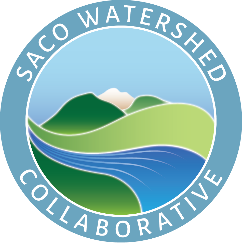 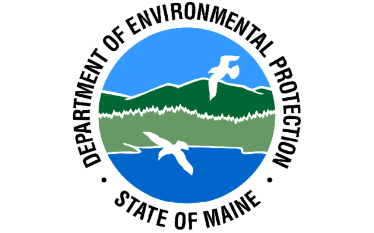 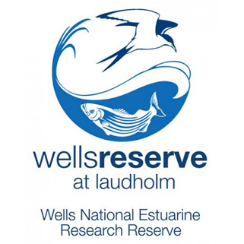 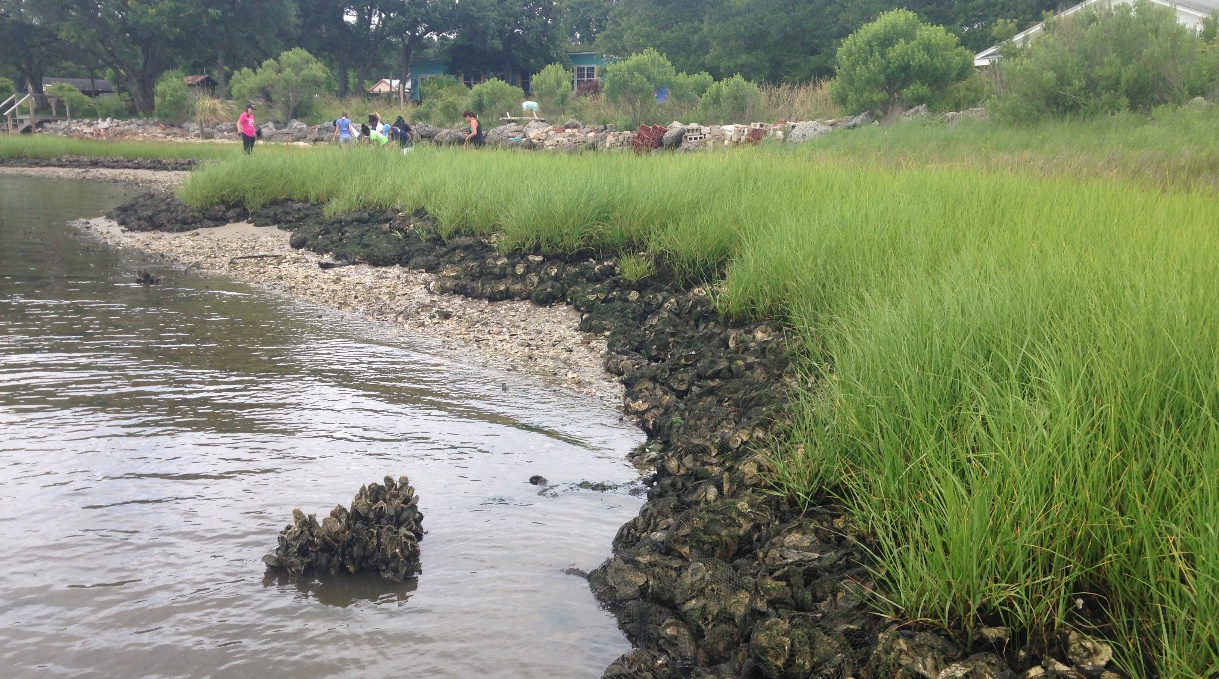 WEBINARCoastal Erosion Control and Living ShorelinesTuesday, June 22, 20218:45 AM – 12:00 NoonMany factors are putting pressure on Maine’s coastal communities.  Our long, jagged and heavily developed coastline is increasingly vulnerable to more intense storm surge, increased flooding frequency and devastating erosion.  Valuable coastal property has been lost.  Action must be taken.Much of the developed world have relied on rigid coastal defenses for centuries, with very mixed success.  In the Netherlands, however, the Dutch have been successfully employing living shoreline techniques for three millennia.  Finally, in the United States, there has been a strong shift to emphasis on living shoreline best management practices.Register for the webinar here: https://www.eventbrite.com/e/coastal-erosion-control-and-living-shorelines-tickets-155964366619 Ticket refunds are available until June 15, 2021.Course objectives include:Understanding the challenges facing Maine’s coastline, including sea level rise, climate change, coastal development and traditional drainage practices.Examining traditional erosion and sediment control practices, including seawalls, breakwaters, bulkheads and revetments.Exploring living shoreline creation as a method of restoring and protecting coastal ecosystems.Reviewing living shoreline best management practices, including dune restoration, nature-based solutions and wave attenuation.Evaluating lessons learned by examining relevant living shoreline and coastal erosion control case studies.Agenda8:30 AM – 8:40 AM	  Welcome                     Christine Feurt, Ph. D.                                                                         	Coastal Training Program Director                                                                         	Wells National Estuarine Research Reserve                                                                          	Wells, Maine8:40 – 8:45 AM              Opening Remarks          	John MacLaine                                                                   Non-Point Source Training Center CoordinatorMaine Department of Environmental ProtectionAugusta, ME8:45 – 10:15 AM           Education Program Part I 10:15 – 10:30 AM         Break10:30 AM – 12 PM        Education Program Part II12:00 PM                         Adjourn Trainer:Peter M. Hanrahan, CPESC; PrincipalHanrahan Environmental, LLC16 Alora DriveTopsham, ME  04086(207) 576-9215hanrahanenvironmental@yahoo.comPeter Hanrahan is a Certified Professional in Erosion and Sediment Control, and has more than 43 years of industry experience.  Peter has made presentations nationally and in Canada, Taiwan and the Dominican Republic for many organizations, including the International Erosion Control Association, Land Improvement Contractors of America, the Geotechnical Fabrics Institute, and the American Water Works Association.His articles have been published in many magazines, including Erosion Control, Land & Water, Geosynthetics, and Landscape Architect & Specifier News.Continuing Education InformationAll attendees will receive certificates for Three (3.0) Professional Development Hours.The course qualifies for Three (3.0) Continuing Education Hours for the Maine Department of Environmental Protection’s Contractor Erosion Control Certification Program.The course qualifies for Three (3.0) Continuing Education for all Envirocert International® certification holders.The course qualifies for three (3.0) Continuing Education Hours for the Maine Department of Environmental Protection’s Stormwater Inspector’s Certification Program.The course qualifies for three (3.0) Continuing Education Hours for the Maine Department of Environmental Protection’s Stream Crossing Certification Program.